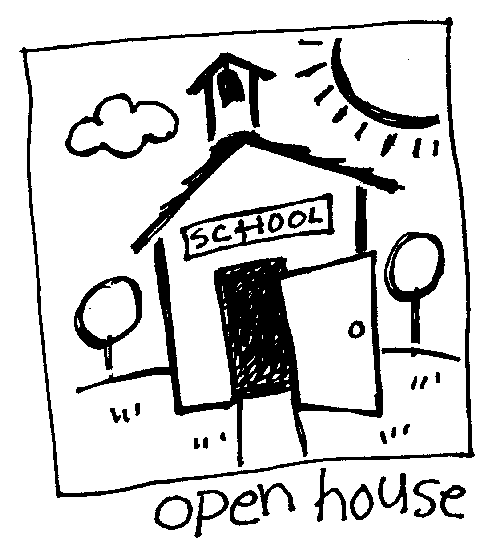 DATE:		August 2015TO:			Blackwell Elementary School TeachersFROM:		Lisa King and Shannon ScepaniakRE:	2015-16 Needs Assessment and times for Classroom Lessons 	In our role as school counselors we are responsible for delivering a core counseling curriculum in the areas of personal/social development, academic success, and career awareness; run small group counseling sessions in response to identified needs ; and provide individual planning and counseling for students. Here is a needs assessment based on identified needs from the past several years as well as the National School Counseling Standards.  Please choose the topics in each domain that you feel your classroom is in most need of during the school year so we know what areas you would like for us to focus.  	If you have any questions, please do not hesitate to e-mail or talk to either of us, and we would be happy to answer any questions you may have.Lisa King, Ed.S and Shannon Scepaniak, M.EdSchool CounselorsPlease designate your top three choices of times for guidance: thirty minute slots (i.e. 10:30- 11:00). If there is a specific day you prefer, please designate that as well.TEACHER NAME ___________________________________1st choice__________________________			2nd choice__________________________3rd choice__________________________2015-2016 Blackwell ES Needs Assessment			Grades K-5						Grade Level_______________________These are the three School Counseling Domains of the National School Counseling Standards of the American School Counseling Association.  Below are suggested topics under each domain based on the standards.  Please make sure that your grade level is on the needs assessment.        Choose 5			    Choose 4			Choose 3Personal/Social DevelopmentAcademic DevelopmentCareer Development(Career Awareness activities, etc.) Conflict Resolution  Accepting mistakes☐ Importance of Planning  Personal Space  Time management Develop an awareness of personal abilities, skills, interests, and motivators. Understanding Diversity  Asking for help☐ Importance of Character in the World of Work Manners  Learning Styles☐ Learning to use the Internet to access career planning information Making & Keeping Friends☐  Perseverance☐  Ability to identify traditional and nontraditional careers Communication Skills (speaking, listening, and nonverbal behavior)  College Readiness skills (age appropriate) Understanding the similarities between school and the workplace Consequences of decisions and choices. Goal Setting  Empathy/Compassion Understanding the relationship between classroom performance & school success Stress/Anger Management  Understand the relationship between school success & future opportunities☐ Self-Control☐  Responsibility Peer Pressure☐  Work Ethic Problem Solving Model Teamwork/Cooperation